CAFÉ E INFUSIONES				CONFITURASCafé 							FresaDescafeinado de sobre				MelocotónInfusiones						Naranja							NocillaPANESBaguette 						PLATOS CALIENTESCibattine						Huevos RevueltosMini Baguette					SalchichasPepito					CrackersBOLLERIA													KetchupMagdalenas					MayonesaMuffins						MostazaMuffins Choco					AzúcarNoccioli						Azúcar MorenoWafer 						SacarinaPetite Biscotto					Paté IbéricoCroissant						Crema YorkEMBUTIDOSBacon Jamón curadoChorizoQueso en barraSalchichónJamón YorkQuesitos la VacaLACTEOSLeche fría enteraLeche fría sin lactosaLeche de sojaYogur naturalYogur saboresYogur desnatadoMantequilla porciones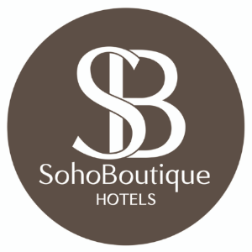 DESAYUNOS SIN GLUTEN SB LOS NARANJOS ***